ANEXO IV - Acordo Individual De Redução Proporcional De Jornada E Salário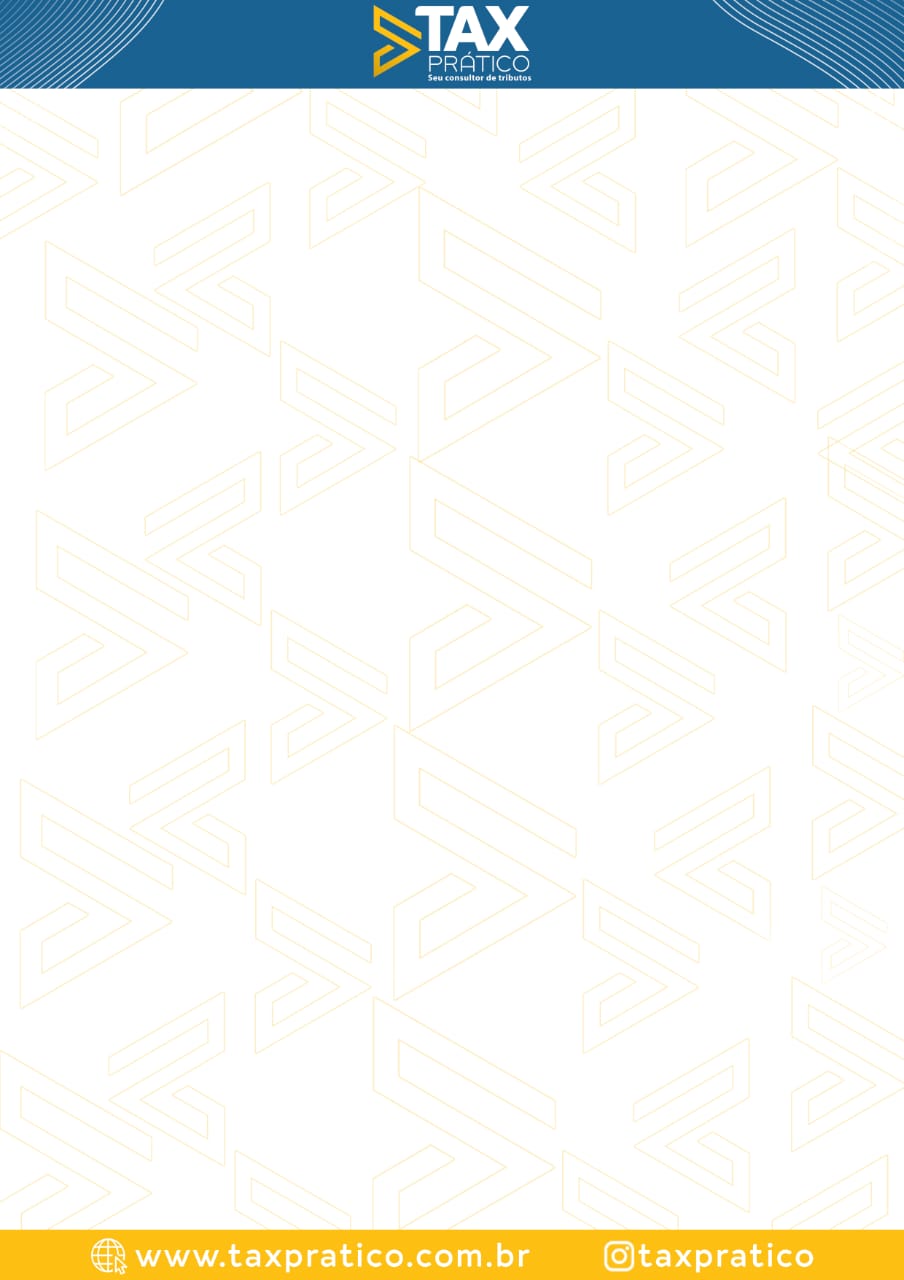 ACORDO INDIVIDUAL DE REDUÇÃO PROPORCIONAL DE JORNADA E SALÁRIO(Conforme art. 7° da Medida Provisória 936/2020)Pelo presente instrumento, considerando a calamidade pública decretada pelo Governo através do Decreto Legislativo nº 6, de 20 de março de 2020, decorrente da pandemia do coronavírus, COVID-19, as partes, de um lado (QUALIFICAÇÃO DA EMPRESA, NOME E ENDEREÇO), e de outro lado o empregado:Nome:____________________________________________________________, nos termos do art 7º da Medida Provisória 936/2020, formalizam que foi aceito por ambas e celebrado o presente ACORDO INDIVIDUAL DE REDUÇÃO PROPORCIONAL DE JORNADA E SALÁRIO, observando as normas e disposições contidas na MEDIDA PROVISÓRIA, ficando estabelecidas as seguintes condições:CLÁUSULA primeira: A redução da jornada de trabalho e do correspondente salário será no percentual de (25% 50% ou 70%, ESCOLHER O PERCENTUAL). CLÁUSULA SEGUNDA: o valor do salário-hora de trabalho do empregado não sofrerá alteração, sendo mantido o mesmo valor pago antes da assinatura do presente acordo. CLÁUSULA TERCEIRA: O presente acordo individual DE REDUÇÃO PROPORCIONAL DE JORNADA E SALÁRIO terá vigência pelo prazo de noventa dias (Pode ser, 30, 60 ou 90), contado da sua assinatura.PARÁGRAFO PRIMEIRO: Poderá o empregador, antes do prazo de 90 dias de vigência do presente acordo, decidir pelo fim do período de redução proporcional de jornada e salário pactuado, caso haja melhora nas atividades econômicas da empresa.CLÁUSULA QUARTA: A empresa se compromete, no prazo máximo de até 10 (dez) dias, a informar ao ministério da economia sobre a redução de jornada e de salário do empregado, para que o mesmo receba o benefício Emergencial de Preservação do Emprego e da Renda, assim como comunicará ao sindicato da categoria.CLÁUSULA QUINTA: As partes acordam que em razão da necessidade de ficar em isolamento social, este acordo poderá ter seu teor confirmado por meio eletrônico, inclusive via whatsapp ou redes sociais, sendo que após o fim do isolamento, deverão assinar presencialmente o presente acordo. Todavia, a confirmação por meio eletrônico já é suficiente para que o acordo seja válido.  Desta forma, por estarem justos e acordados, as partes acima qualificadas assinam o presente termo em 2 (duas) vias de igual forma, teor, na presença das testemunhas abaixo:(Fortaleza, _____ de ______________de _______)(NOME DA EMPRESA e assinatura)(Nome e assinatura do TRABALHADOR)(Nome, CPF, Testemunha)__________________________________________(Nome, CPF, Testemunha)__________________________________________